КРЕМЕНЧУЦЬКА РАЙОННА РАДА   ПОЛТАВСЬКОЇ ОБЛАСТІ(тридцять  перша  сесія  сьомого  скликання)РІШЕННЯвід   20   грудня  2019 р.       м. КременчукПро затвердження фінансового плану на 2020 рік комунального некомерційного підприємства Кременчуцької районної ради «Кременчуцька центральна районна лікарня»  	Відповідно до статей 43, 60 Закону України «Про місцеве самоврядування в Україні», Закону України «Основи законодавства України про охорону здоров'я», керуючись ст. 75, 78 Господарського кодексу України, Статуту комунального некомерційного підприємства Кременчуцької районної ради «Кременчуцька центральна районна лікарня, враховуючи висновки постійних комісій з питань охорони здоров’я, соціального захисту населення та з питань бюджету, соціально - економічного розвитку, приватизації, підприємництва, промисловості, інвестиційної діяльності та регуляторної політики,      районна рада вирішила:1. Затвердити фінансовий план на 2020 рік комунального некомерційного підприємства Кременчуцької районної ради «Кременчуцька центральна районна лікарня» (додається).2. Відповідальність за виконання показників фінансового плану на 2020 рік покласти на виконуючу обов’язки директора комунального некомерційного підприємства Кременчуцької районної ради «Кременчуцька центральна районна лікарня» Ігнатчук М.В.3.  Контроль за виконанням рішення покласти на постійні комісії з питань бюджету,  соціально-економічного розвитку, приватизації, підприємництва, промисловості,  інвестиційної діяльності та регуляторної політики та з питань охорони здоров’я,  соціального захисту населення.       ГОЛОВА РАЙОННОЇ РАДИ					                А.О.ДРОФА					ПОГОДЖЕНО :ЗАТВЕРДЖЕНО :ЗАТВЕРДЖЕНО :ЗАТВЕРДЖЕНО :Омельницька ОТГРішення Кременчуцької районної ради 7 скликання від 20 грудня 2019 рокуРішення Кременчуцької районної ради 7 скликання від 20 грудня 2019 рокуРішення Кременчуцької районної ради 7 скликання від 20 грудня 2019 рокуО.І. ШереметьєваО.І. ШереметьєваМ. П. (підпис, ініціали, прізвище)М. П.М. П.Піщанська ОТГО.П. КрасницькийО.П. КрасницькийМ. П. (підпис, ініціали, прізвище)Пришибська ОТГВ.І. ГородянкоВ.І. ГородянкоМ. П. (підпис, ініціали, прізвище)Недогарківська ОТГВ.К. ПащенкоВ.К. ПащенкоМ. П. (підпис, ініціали, прізвище)Новознам'янська ОТГІ.М. КобкаІ.М. КобкаМ. П. (підпис, ініціали, прізвище)Новогалещинська ОТГС.А. СамсоноваС.А. СамсоноваМ. П. (підпис, ініціали, прізвище)ПроектХУточненийЗміненийзробити позначку "Х"зробити позначку "Х"РікКодиКодиНазва підприємства  Комунальне некомерційне підприємство Кременчуцької районної ради "Кременчуцька центральна районна лікарня"Комунальне некомерційне підприємство Кременчуцької районної ради "Кременчуцька центральна районна лікарня"Комунальне некомерційне підприємство Кременчуцької районної ради "Кременчуцька центральна районна лікарня"Комунальне некомерційне підприємство Кременчуцької районної ради "Кременчуцька центральна районна лікарня"Комунальне некомерційне підприємство Кременчуцької районної ради "Кременчуцька центральна районна лікарня"Комунальне некомерційне підприємство Кременчуцької районної ради "Кременчуцька центральна районна лікарня"за ЄДРПОУ 1999342Організаційно-правова форма Комунальне підприємствоКомунальне підприємствоКомунальне підприємствоКомунальне підприємствоКомунальне підприємствоза КОПФГ150ТериторіяПолтавська область, Кременчуцький районПолтавська область, Кременчуцький районПолтавська область, Кременчуцький районПолтавська область, Кременчуцький районПолтавська область, Кременчуцький районза КОАТУУ5322481701Орган державного управління   Міністерство охорони здоров'я УкраїниМіністерство охорони здоров'я УкраїниМіністерство охорони здоров'я УкраїниМіністерство охорони здоров'я УкраїниМіністерство охорони здоров'я Україниза СПОДУГалузь     Охорона здоров'яОхорона здоров'яОхорона здоров'яОхорона здоров'яза ЗКГНГВид економічної діяльності    Діяльність лікарняних закладівДіяльність лікарняних закладівДіяльність лікарняних закладівДіяльність лікарняних закладівДіяльність лікарняних закладівза КВЕД  86.10Одиниця виміру тис. грнтис. грнтис. грнтис. грнтис. грнФорма власностіКомунальнаКомунальнаКомунальнаКомунальнаКомунальнаСередньооблікова кількість штатних працівників297297297297297Стандарти звітності П(с)БОУМісцезнаходження  39600, Полтавська область, м. Кременчук, проспект Полтавський, 4039600, Полтавська область, м. Кременчук, проспект Полтавський, 4039600, Полтавська область, м. Кременчук, проспект Полтавський, 4039600, Полтавська область, м. Кременчук, проспект Полтавський, 4039600, Полтавська область, м. Кременчук, проспект Полтавський, 4039600, Полтавська область, м. Кременчук, проспект Полтавський, 40Стандарти звітності МСФЗТелефон 75-87-4675-87-4675-87-4675-87-4675-87-46Прізвище та ініціали керівникаІгнатчук М.В.Ігнатчук М.В.Ігнатчук М.В.Ігнатчук М.В.Ігнатчук М.В.ФІНАНСОВИЙ ПЛАН ПІДПРИЄМСТВА НА 2020 рікФІНАНСОВИЙ ПЛАН ПІДПРИЄМСТВА НА 2020 рікФІНАНСОВИЙ ПЛАН ПІДПРИЄМСТВА НА 2020 рікФІНАНСОВИЙ ПЛАН ПІДПРИЄМСТВА НА 2020 рікФІНАНСОВИЙ ПЛАН ПІДПРИЄМСТВА НА 2020 рікФІНАНСОВИЙ ПЛАН ПІДПРИЄМСТВА НА 2020 рікФІНАНСОВИЙ ПЛАН ПІДПРИЄМСТВА НА 2020 рікФІНАНСОВИЙ ПЛАН ПІДПРИЄМСТВА НА 2020 рікФІНАНСОВИЙ ПЛАН ПІДПРИЄМСТВА НА 2020 рікНайменування показникаКод рядка Факт минулого рокуФінансовий план поточного року (затверджений зі змінами)Прогноз на поточний рікПлановий рік  (усього)У тому числі за кварталами планового рокуУ тому числі за кварталами планового рокуУ тому числі за кварталами планового рокуНайменування показникаКод рядка Факт минулого рокуФінансовий план поточного року (затверджений зі змінами)Прогноз на поточний рікПлановий рік  (усього)І  ІІ  ІІІ  ІV 12345678910Доходи Доходи Доходи Доходи Доходи Доходи Доходи Доходи Доходи Дохід (виручка) від реалізації продукції (товарів, робіт, послуг)1010 -  -  -      28 902,3          6 816,3         7 362,0      7 362,0     7 362,0 Дохід з місцевого бюджету за програмою підтримки1020 -  -  -        9 191,3          3 466,9         2 000,9      1 786,8     1 936,7 Дохід з місцевого бюджету за цільовими програмами, у т.ч.:1030 -  -  -                  - Інші доходи, у т.ч.:1040 -  -  -        1 377,9            421,1            295,6         415,6       245,6 дохід від операційної оренди активів1041 -  -  -           122,4              30,6              30,6           30,6         30,6 дохід від реалізації необоротних активів1042 -  -  -             15,5                0,5                5,0             5,0           5,0 дохід від платних послуг1043 -  -  -           560,0            160,0              80,0         200,0       120,0 дохід від благодійних внесків -  -  -           680,0            230,0            180,0         180,0         90,0 Видатки -  -  -                  - Заробітна плата1050 -  -  -      23 467,0          6 011,8         5 876,1      5 815,1     5 764,0 Нарахування на оплату праці1060 -  -  -        5 162,6          1 322,6         1 292,7      1 279,3     1 268,0 Предмети, матеріали, обладнання та інвентар1070 -  -  -           463,3            180,0              83,3         100,0       100,0 Медикаменти та перев'язувальні матеріали1080 -  -  -        2 000,0            425,0            475,0         475,0       625,0 Продукти харчування1090 -  -  -           513,4              75,0              95,0         223,4       120,0 Оплата послуг (крім комунальних)1100 -  -  -        1 196,6            250,0            375,0         371,6       200,0 Видатки на відрядження1110 -  -  -             34,4                8,0              18,4             5,0           3,0 Оплата комунальних послуг та енергоносіїв, у т.ч.:1120 -  -  -        3 925,8          1 882,1            386,0         242,7     1 415,0 Оплата теплопостачання1121 -  -  - Оплата водопостачання та водовідведення1122 -  -  -           272,2              79,3              58,1           62,6         72,2 Оплата електроенергії1123 -  -  -        1 243,4            426,5            269,0         180,1       367,8 Оплата природного газу1124 -  -  -        2 410,2          1 376,3              58,9       975,0 Оплата інших енергоносіїв1125 -  -  - Оплата енергосервісу1126 -  -  -                  - Окремі заходи по реалізації державних (регіональних) програм, не віднесені до заходів розвитку1130 -  -  -             11,5                1,0                7,5             3,0 Соціальне забезпечення1140 -  -  -           106,4              26,3              27,0           26,3         26,8 Інші поточні видатки1150 -  -  -             90,5              22,5              22,5           23,0         22,5 Придбання основного капіталу 1160 -  -  -        2 500,0            500,0         1 000,0      1 000,0 Інші видатки, у т.ч.1170 -  -  - Резервний фонд1180 -  -  -                  - Усього доходів1190 -  -  -      39 471,5      10 704,30         9 658,5      9 564,4     9 544,3 Усього видатків1200 -  -  -      39 471,5      10 704,30         9 658,5      9 564,4     9 544,3 Фінансовий результат1210 -  -  -                  -                   -                   -                -              -  -  -  - IІ. Розрахунки з бюджетом -  -  -                  - Сплата податків та зборів до Державного бюджету України (податкові платежі)2010 -  -  -                  - Сплата податків та зборів до місцевих бюджетів (податкові платежі)2020 -  -  -                  - Інші податки, збори та платежі на користь держави2030 -  -  -                  - Податкова заборгованість2040 -  -  -                  -  -  -  -                  - III. Інвестиційна діяльність -  -  -                  - Доходи від інвестиційної діяльності, у т.ч.:3010 -  -  -        2 500,0            500,0         1 000,0      1 000,0              - доходи з місцевого бюджету цільового фінансування по капітальних видатках3011 -  -  -        2 500,0            500,0       1 000,00      1 000,0 Капітальні інвестиції, у т.ч.:3020 -  -  -      2 500,00           500,00       1 000,00     1 000,00              - капітальне будівництво3021 -  -  - придбання (виготовлення) основних засобів3022 -  -  -        2 500,0            500,0         1 000,0      1 000,0 придбання (виготовлення) інших необоротних матеріальних активів3023 -  -  - придбання (створення) нематеріальних активів3024 -  -  -                  - модернізація, модифікація (добудова, дообладнання, реконструкція) основних засобів3025 -  -  -                  - капітальний ремонт3026 -  -  -                  - Вартість основних засобів3030 -  -  -      24 672,0        23 687,0       24 333,7     24 833,7   25 833,7  -  -  - IV. Фінансова діяльність -  -  -                  - Доходи від фінансової діяльності за зобов’язаннями, у т. ч.:4010 -  -  -                  - кредити 4011 -  -  -                  - позики4012 -  -  -                  - депозити4013 -  -  -                  - Інші надходження 4020 -  -  -                  - Витрати від фінансової діяльності за зобов’язаннями, у т. ч.:4030 -  -  -                  - кредити 4031 -  -  -                  - позики4032 -  -  -                  - депозити4033 -  -  -                  - Інші витрати4040 -  -  -                  -  -  -  -                  - V. Коефіцієнтний аналіз -  -  -                  - Валова рентабельність5010 -  -  -                  - Коефіцієнт відношення капітальних інвестицій до амортизації5020 -  -  -                  - Коефіцієнт відношення капітальних інвестицій до чистого доходу від реалізації продукції (товарів, робіт, послуг)5030 -  -  -                  - Коефіцієнт зносу основних засобів5040 -  -  -                  -  -  -  -                  - VІ. Звіт про фінансовий стан -  -  -                  - Необоротні активи6010 -  -  -                  - Оборотні активи6020 -  -  -                  - Усього активи6030 -  -  -                  - Дебіторська заборгованість6040 -  -  -                  - Кредиторська заборгованість6050 -  -  -                  -  -  -  -                  - VII. Дані про персонал та оплата праціVII. Дані про персонал та оплата праці -  -  -                  - Середня кількість працівників (штатних працівників, зовнішніх сумісників та працівників, що працюють за цивільно-правовими договорами), у т.ч.:7010 -  -  -         320,00           320,00          320,00       320,00      320,00 Керівник -  -  -             1,00              1,00              1,00           1,00         1,00 Лікарі7012 -  -  -           66,00 66,0066,0066,0066,00Адміністративно-управлінський персонал7013 -  -  -             4,00              4,00              4,00           4,00         4,00 Середній медичний персонал7014 -  -  -         129,00           129,00          129,00       129,00      129,00 Молодший медичний персонал7015 -  -  -           60,00            60,00            60,00         60,00       60,00 Інший персонал7016 -  -  -           60,00            60,00            60,00         60,00       60,00 Фонд оплати праці, у т.ч.:7020 -  -  -      23 467,0        6 011,80       5 876,10     5 815,10   5 764,00 Керівник7021 -  -  -           188,1            44,20              44,2           55,5         44,2 Лікарі7022 -  -  -        5 554,0          1 393,0         1 398,1      1 519,4     1 243,5 Адміністративно-управлінський персонал7023 -  -  -           606,2            141,4            155,5         157,1       152,2 Середній медичний персонал7024 -  -  -        9 019,9          2 341,7         2 321,2      2 239,5     2 117,5 Молодший персонал7025 -  -  -        4 087,2          1 038,5         1 041,5         933,1     1 074,1 Інший персонал7026 -  -  -        4 011,6          1 053,0            915,6         910,5     1 132,5 Середньомісячні витрати на оплату праці одного працівника, у т.ч.:7030 -  -  -        6 111,2          6 262,3         6 120,9      6 057,4     6 004,2 Керівник7031 -  -  -      15 675,0        14 733,3       14 733,3     18 500,0   14 733,3 Лікарі7032 -  -  -        7 012,6          7 035,4         7 061,1      7 673,7     6 280,3 Адміністративно-управлінський персонал7033 -  -  -      12 629,2        11 783,3       12 958,3     13 091,7   12 683,3 Середній медичний персонал7034 -  -  -        5 826,8          6 050,9         5 997,9      5 786,8     5 471,6 Молодший медичний персонал7035 -  -  -        5 676,7          5 769,4         5 786,1      5 183,9     5 074,0 Інший персонал7036 -  -  -        5 571,7          5 850,0         5 086,7      5 058,3     6 291,7 Заборгованість за заробітною платою, у т.ч.:7040 -  -  -                  -                   -                   -                -              - Керівник7041 -  -  -                  -                   -                   -                -              - Лікарі7042 -  -  -                  -                   -                   -                -              - Адміністративно-управлінський персонал7043 -  -  -                  -                   -                   -                -              - Середній медичний персонал7044 -  -  -                  -                   -                   -                -              - Молодший медичний персонал7045 -  -  -                  -                   -                   -                -              - Інший персонал7046 -  -  -                  -                   -                   -                -              - В.о. директора____________________________________________________________________________________________________М.В.Ігнатчук(посада)               (підпис)               (підпис)               (підпис)               (підпис)         (ініціали, прізвище)    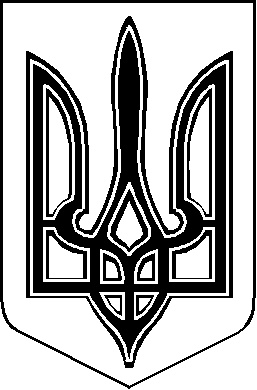 